Av. de la Bondad, 12, local 4                                                                                               10005 - Cáceres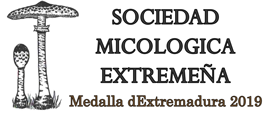                                                                               Apdo. de Correos 578 - 10080 Cáceres                                                                                                                                        www.micoex.orgXXXIX Día de la Seta de Extremadura,En la reserva de la Biosfera de La Siberia (Herrera del Duque y Villarta de los Montes, Badajoz) 27 y 28 de noviembre de 2021.Estimados socios/as:El fin de semana del 27 y 28 de noviembre tendrá lugar en la reserva de La Biosfera de La Siberia (localidades de Herrera del Duque y Villarta de los Montes),  el  “Día de la Seta de Extremadura”.  Es la primera vez que celebramos esta actividad en la interesante comarca de la Siberia, recientemente declarada Reserva de La Biosfera por la Unesco (19 Junio 2019).El programa previsto para esta edición es el siguiente:Sábado, 27 de noviembre de 202110:00 h.  Desayuno en el bar-piscina “El Andaluz”, Av. Extremadura, 22, 06678 Villarta de los Montes, Badajoz.Recomendación migas con tasajo (6,5€ ración), o torta de chicharrones (dulce casero típico de la localidad). Se debe confirmar con una semana de antelación ambos productos para que estén disponibles.11:00 h.  Ruta micológica por los alrededores de Villarta, en el paraje de “El robledillo” (Desplazamiento de 5 km en vehículos de los participantes por pista forestal en buen estado. Hábitat de bosques de Quercus pyrenaica, Quercus faginea y Pinus pinaster).14:30 h. Comida de confraternidad en el paraje de las Boyerizas de Valdemoro.En caso de lluvia nos refugiaremos en la arquitectura de estas instalaciones vernáculas.17:00 h. Safari fotográfico. Ruta guiada en los vehículos de los participantes para avistamiento de grandes herbívoros (Ciervos y gamos). Para facilitar el avistamiento nos dividiremos en grupos de 4-5 vehículos. Desplazamiento por pista asfaltada hasta Herrera del Duque (26 km).18:00 h. Salida hacia los alojamientos. Las setas recolectadas se dejarán en el Palacio de la Cultura (C. Feria, 59, 06670 Herrera del Duque, Badajoz) para su clasificación.18:30 h. Apertura espacio expositivo en el Hall del Palacio de la Cultura.(C. Feria, 59, 06670 Herrera del Duque, Badajoz).Exposición micológica, stand Reserva de la Biosfera y exposición de dibujos micológicos de los alumnos de la reserva de la Biosfera de La Siberia.20:00 h. Visita cultural al casco histórico del municipio. Visita comentada de la Plaza de España, casa palacio del Conco e Iglesia de San Juan bautista.21:00 h. Tiempo libre para Cena : Tapeo micológico por diversos establecimientos del municipio:  Bar Calle, plaza España 12. / La Marina, C/ Carrera 93. /Restaurante Carlos I, C/ Comendador Arias Pérez, 12 / Hostal Paco’s, C/ Comend. Árias Pérez, 26Domingo,  28 de noviembre de 202109:00 h.  Apertura espacio expositivo en el Hall del Palacio de la Cultura.(C. Feria, 59, 06670 Herrera del Duque, Badajoz).Exposición micológica, stand Reserva de la Biosfera y exposición de dibujos micológicos de los alumnos de la reserva de la Biosfera de La Siberia.10:00 h. Asamblea General Ordinaria de la SME. Salón de Actos del Palacio de la Cultura. 11:00 h. Homenaje a Juan Morales Pulido. Salón de Actos del Palacio de la Cultura. (Ambas actividades sólo para socios de la SME).11:30 h. Café de cortesía. Hall del Palacio de la Cultura. 12:00 h. Saluda de autoridades (Alcalde de Herrera del Duque, Alcaldesa de Castilblanco, Alcalde de Villarta, Presidenta del Ceder, presidente SME).  Salón de Actos del Palacio de la Cultura. Presentación audiovisual “La Reserva de La Biosfera”Presentación MycosferaEntrega Pin SME a la Reserva de la Biosfera de La SiberiaEntrega Pin SME a la MycoEntrega de premios a los alumnos de la reserva de la Biosfera por los dibujos micológicos.12:30 h.  Conferencia: “Setas de la dehesa”, a cargo de José  Becerra. Salón de Actos del Palacio de la Cultura. 13:30 h. Tiempo libre.14:00 h.- Almuerzo micológico en los “Salones Ismael”,  C. Carrera, 74, 06670 Herrera del Duque, BadajozEl menú será el siguiente:ENTRANTES:- carpaccio de oronja (Amanita caesarea)- salteado de níscalos (Lactarius deliciosus) con butifarra trufada.- ensalada templada de foie y champiñones (Agaricus sp.)- pimientos rellenos de Boletus edulis y gambas.PRINCIPALES (a elegir):- ragout de lomo ciervo con quenelle de trompetas amarillas (Cantharellus lutescens)- bacalao gratinado con mahonesa de trompetas de la muerte (Craterellus cornucopioides) y cama de patatas y manzanas confitadas. Postre:- milhojas de mousse de castaña y chocolate con rebozuelos (Cantharellus cibarius/C. pallens) confitados al Martini bianco.Incluye vino tinto, blanco, casera y agua, y café de cortesía. PRECIO: El precio por persona es 35 euros para socio y un acompañante;  para resto de asistentes el precio es de 40 euros. Deberá ser ingresado en la cuenta:  ES85 0078 0001 07 4010146698 de Banca Pueyo,  hasta el jueves 18 de noviembre inclusive (hay que indicar en el ingreso el número de comensales y el plato elegido, CIERVO o BACALAO y si no es posible indicarlo en ingreso, decírselo a los coordinadores de la actividad).Datos Coordinadores de la actividad:  Rubén Alcázar Ledesma,                                        Yolanda Muñoz CerratoMóvil: 607 83 50 14                                                 Móvil: 637 78 54 94escenassilvestres@gmail.com                                   yomuce@gmail.comANEXO.Direcciones de interés:- Bar Piscina el Andaluz (Desayuno Senderismo micológico, sábado 27)Av. Extremadura, 22, 06678 Villarta de los Montes, Badajoz. Móvil: 680 59 31 38(https://goo.gl/maps/8Sf8bBygM5iAB12V7)- Salones Ismael (Almuerzo micológico, domingo 28)C/ Carrera, 74, 06670 Herrera del Duque, Badajoz. Tfno: 924 64 20 60(https://goo.gl/maps/VPSYoditeMr2HcDSA)- Oficina Turismo Herrera del DuqueAv. Ejército, 26, 06670 Herrera del Duque, Badajoz. Tfno: 924 64 27 69Establecimientos turísticos en Herrera del Duque:- Hostal Carlos IC/ Comendador Arias Pérez, 12. Tfno: 924 65 08 71/654 45 09 05hostalcarlosi@hotmail.com    http://www.hostalrestaurantecarlos.com/index.html- C.R. Apartamento "Los Aperos"C/ Alonso Sotomayor, SN. Tfno: 616 05 56 91/696 18 15 02 carmen.at3@gmail.com- C.R. Apartamento “Hernán Cortés”Calle Hernán Cortés, 29. Tfno: 619832638 / 622 55 42 50 apartamentoshernancortes@gmail.com- C.R. "Albahaca"Plaza Concordia, 6. Tfno: 650 75 06 91 estebanalirodriguez@gmail.com- C.R. "La Huerta de los Nogales"Paraje “Los Nogales”. Tfno: 924 65 01 89/686 79 88 48 casarural@lahuertadelosnogales.com   www.lahuertadelosnogales.com- Hostal "El Fogón de Felisa"Av. Juan Carlos I, 1.Tfno: 924650148/ 699171515info@elfogondefelisa.com   www.elfogondefelisa.com- Hostal-Restaurante "Paco´s" S.L.C. Comendador Arias Pérez, 26. Tfno: 924 64 22 02/655 94 66 95hostalpacos@gmail.comEstablecimientos turísticos en municipios próximos a Herrera del Duque:- C.R. "La Barca del Tío Vito I y II"Plaza España, 1. Peloche. Tfno: 619 49 43 79- C.R. "Balcón de los Montes"El Rollo, 17. Villarta de los Montes. Tfno: 924 64 15 14/686 88 52 08- C.R. "Casa Carmen"C/ Sevilla, 2. Castilblanco. Tfno: 650 50 30 94 https://casacarmenrural.es/-  C.R. "Los Huertos"C/ Los Huertos 24. Castilblanco. Tfno: 628 26 64 03/ 924 65 43 98casarural@loshuertos.com  http://www.loshuertos.com/- Albergue "San Matías"CTRA. N-502, KM. 216,5 Castilblanco.   Tfno: 636 86 83 40- C.R. "El Portezuelo"Nacional 502 Km 243, Fuenlabrada de los MontesTfno: 686 07 12 33 info@elportezuelo.es- C.R. "Morro Escudero"Polígono 7 Parcela 31 Paraje Morro Escudero, Garbayuela.          Tfnos: 677 41 36 32/ 677 41 36 35- C.R. "Casa Valdecaballeros"C/ Valencia, 3. Valdecaballeros. Tfno: 607 39 36 04- Hotel Rural "Las Tejuelas"Ctra. Ex-316 de Valdecaballeros a Guadalupe, km 1,400. Tfno: 629 04 28 50- Hostal "La Vaguada"Ctra. Puerto Peña, km. 3. Valdecaballeros.  Tfno: 924 64 34 26/647 88 77 88- C.R. "Buenavista"C/ Nueva 25. Valdecaballeros. Tfno: 916 87 52 91/635 52 86 31- C.R. "Las Abuelas"C/ Perchel 9, Helechosa de los Montes.   Tfno: 924 65 82 83/679 60 90 09- Hostal-Restaurante "Helechosa"Avda. Extremadura 52. Helechosa de los Montes. Tfno: 924 65 82 81- C.R. Las Tres PeñasAv. Virgen de Guadalupe, 42. Helechosa de los Montes. Tfno: 620 14 27 17- "Cijara Mágico" Finca de recreoParaje “Puente de Helechosa”, junto al Bar "La Barca". Helechosa de los Montes.Tfno. 678 68 78 03/666 29 85 99 https://www.cijaramagicosl.es/- Casas Rurales "Montes de Cíjara"Av. de Extremadura, 16. Helechosa de los Montes.Tfno: 617 68 02 26/633 68 94 70- C.R. Balhondo Experiencia RuralAv. Constitución, 11. Puebla de Alcocer. Tfno: 667 75 94 89- Hotel "La Codorniz"Camino La Laguna S/N. Puebla de Alcocer. Tfno: 924 62 01 10/ 637 76 65 70Nota: Se advierte que la carretera de Helechosa de los Montes a Villarta de los Montes se encuentra en muy mal estado.                                          En Cáceres, a 13 de octubre de 2021                                           Fernando Durán Oliva                              Presidente Sociedad Micológica Extremeña